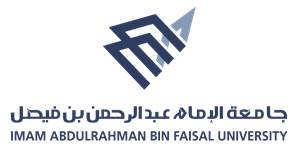 Template 5Feedback form for the final exam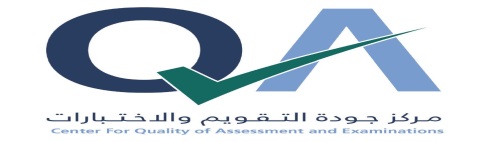 Name (Optional):College:Department/Section:The Test:Semester:Level:مIndicatoryesOccasionallyNo1Exam questions were appropriate.2The allotted time was enough for answering exam questions.3The exam matches the pre-announced course specifications and content.4The distribution of marks to exam questions was appropriate.5Questions were clear and language used was easy.6Exam questions varied between essay and objective.7Exam hall was comfortable.